	DEN NORSKE KIRKE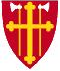 	Orkland kirkelige fellesrådInnkallingStedMøterommet ved Orkland kirkekontor, Blomstervegen 12 på Fannrem, & Teams.TidTirsdag 24. august 2021 kl. 18.00 – 19.00. Det blir kaffe & te. Vel møtt!Si ifra til kirkeverge Silje Ysland så snart som mulig dersom du ikke kan komme, på mobil   909 83 381 eller e-post sy776@kirken.no, så vi får innkalt vara. De av vararepresentantene som har e-post får denne innkallinga. Dere møter først når dere får spesiell beskjed.Informasjonsutveksling / Kirkevergen informererKoronasituasjonen.Generelt rundt personale og medarbeiderne.Kantor Marija Cubrilo Druzijanic startet 12. juli for Agdenes og Snillfjord sokn.Generelt rundt fellesrådets økonomi for året 2021.Reglement for utleie kirker i Orkland; vedtatt av Nidaros BDR 06.07.2021.Bispevisitas i Heim og Snillfjord sokn og menigheter. Snillfjord fredag 28. mai utsatt.Sommervedlikeholdet 2021 gravplassene i Orkland kommune.Geitastrand kirke og vedlikehold.Sak 26 / 21	Godkjenning av møteinnkallingForslag til vedtak:Møteinnkallinga for møtet godkjennes.Sak 27 / 21	Godkjenning av protokoll fra møtetForslag til vedtak:Protokoll fra møtet 20. mai 2021 vedtas.Sak 28 / 21	Årsregnskap 2020 – korrigert Vedlagt ligger korrigert årsregnskap 2020 for Orkland kirkelige fellesråd. Det korrigerte årsregnskapet for 2020 går i 0,-Forslag til vedtak:Regnskapet for 2020 godkjennes, under forutsetning av revisors godkjennelse. Respons fra revisor legges ved som vedlegg i fellesrådets møte 28. oktober 2021.Sak 29 / 21	Disponering av regnskapsmessig resultatOrkland kirkelige fellesråds regnskap legges fram med et regnskapsmessig resultat på kr 0,-.Forslag til vedtak:Det korrigerte årsregnskapet for Orkland kirkelige fellesråd går i 0. Disposisjonsfondene for tidligere Agdenes, Meldal, Orkdal og Snillfjord slås sammen til ett disposisjonsfond for Orkland kirkelige fellesråd fra og med året 2021, som også skrevet i vedtak i sak 20/21.Sak 30 / 21	Årsberetning 2020Årsmelding/årsberetning for Orkland kirkelige fellesråd for 2020 ligger vedlagt, revidert fra tidligere jmf. sak 28/21. Endringen gjelder side 5 under «Økonomisk resultat».Forslag til vedtak:Årsmeldingen, datert 11.08.2021, for Orkland kirkelige fellesråd for 2020 godkjennes.Sak 31 / 21	Høring på ny kirkelig organiseringOrienteringssak; Det blir avholdt Informasjonsmøte vedr. kirkelig organisering for menighetsrådsledere, fellesrådsledere, kommunale representanter i fellesråd, sokneprester, ledere/avd. ledere, kirkeverger i Orkdal prosti i Orkdal kirke 24. august kl. 19.30. Høringsfristen er 01.12.2021 for kirkelig sektor, og 15.10.21 for kommuner og evt. annen offentlig virksomhet. For mer informasjon; https://kirken.no/nb-NO/om-kirken/slik-styres-kirken/kirkelig%20organisering/. Alle bes om å lese Müller-Nilssen utvalgets rapport før informasjonsmøtet.Åpen post / EventueltNeste møte i Orkland kirkelige fellesråd er berammet torsdag 28. oktober kl. 18Faste medlemmerVaramedlemmerAgdenes menighet:   Lars Birger AadlandJon Ola LienGeitastrand menighet: Oddvar Kjøren     
Leif Martin Meland Løkken menighet:  Jan Inge HolmBritt Ingeborg HansenMeldal menighet:Ola Syrstadeng 
Eva GjøåsOrkanger menighet: Ole Kristian Fagerli     Steinar FagerliOrkdal menighet:  Norhild Kirkbakk Solligård
Tor Oddbjørn Wongraven Orkland menighet:Helge KlunglandSilje Wibe KlungervikSnillfjord menighet:Ingeborg Landrø 
Liv Inger KvalheimOrkland kommune: Torstein Larsen
Karin Bakklund BjørkhaugProst:Dagfinn Thomassen
Lars SperreHelge KlunglandLeder Orkland kirkelige fellesråd       Silje Ysland       Kirkeverge/daglig leder